AVALIAÇÃO DE DESEMPENHOGRUPO OCUPACIONAL MAGISTÉRIO SUPERIOR - GOMS / 2017ORIENTAÇÕES BÁSICASPARA OS(AS) RESPONSÁVEIS DOS SETORES DE GESTÃO DE PESSOAS DAS UNIDADES DA UPEManter atualizados os dados docentes, no dossiê funcional e no sistema SAD-RH, enviando as devidas informações para a Divisão de Cadastro de Pessoal/DCP da PRODEP, como por exemplo: registro das chefias imediatas de cada docente, afastamentos, processos administrativos, além de outras informações pertinentes.Verificar, no período de modificação/atualização de dados, compreendido entre 10 de abril a 24 de maio de 2017, possíveis inconsistências referentes às chefias ou às informações de docentes que estão sendo avaliados(as) na sua Unidade de Educação. Realizar as alterações necessárias no Sistema de Gestão de Desempenho/SGD e informar à Divisão de Cadastro de Pessoal/DCP da PRODEP, para atualização do sistema SAD-RH.Divulgar amplamente o cronograma referente às etapas da avaliação de desempenho, conforme quadro abaixo:Dar conhecimento prévio aos docentes do início e término do período avaliativo, 1° de abril a 31 de dezembro de 2016, bem como das normas e critérios utilizados na Avaliação de Desempenho (AD GOMS 2017), informando detalhadamente: quais os(as) docentes que deverão participar da referida Avaliação, bem como quem serão os(as) avaliadores(as) e seus(suas) respectivos(as) avaliados(as), Relatório de Atividades Docente/RAD e links de acesso às etapas da AD GOMS 2017, conforme endereços eletrônicos:Para Autoavaliação e Avaliação de Chefia: https://www.gestaododesempenho.pe.gov.br.Para informações, formulário de recurso da AD -  http://www.upe.br ou http://servidor.upe.br.Para Relatório de Atividades Docentes - RAD: o(a) docente receberá no email o formulário online.Prestar orientações aos(às) ocupantes de cargos de liderança (avaliadores/as) como deverão proceder no momento de realização da avaliação dos(as) docentes sob sua responsabilidade. É importante lembrar a todos(as) os(as) avaliadores(as) que deverão acessar o endereço eletrônico https://www.gestaododesempenho.pe.gov.br e, em seguida, clicar no link consultar (sem preenchimento de nomes), onde aparecerá a relação de todos(as) os(as) docentes a serem avaliados(as). Ainda, vale ressaltar que os(as) avaliadores(as) terão, impreterivelmente, até 23h59min do dia 24 de maio de 2017, para concluírem o processo de validação das avaliações dos(as) docentes sob sua responsabilidade.Acompanhar, semanalmente, no período de realização da AD GOMS 2017, o relatório do Sistema de Gestão de Desempenho - SGD, a fim de verificar se falta alguma nota dos(as) docentes lotados(as) nessa Unidade de Educação. Em caso positivo, notificar, imediatamente, ao(à) avaliador(a) e ao(à) avaliado(a) para que tomem as providências necessárias, através de e-mail institucional e/ou pessoal dos(as) respectivos(as) docentes.Orientar aos(às) docentes quanto à impetração de recurso, que deverá ser realizada, através de formulário on-line, a ser disponibilizado no site da UPE http://www.upe.br ou portal do servidor da UPE http://servidor.upe.br. Caberá à Comissão Administrativa Permanente de Avaliação de Desempenho GOMS 2017, a análise e decisão sobre o recurso.Dar conhecimento aos(às) docentes quanto aos prazos estabelecidos para entrada de recursos, ou seja, dez (10) dias após o encerramento do período de realização da AD GOMS 2017, de 25 de maio a 03 de junho de 2017, bem como divulgar o resultado dos recursos, posteriormente.Divulgar o resultado final da AD GOMS 2017, que será publicado no site da UPE, até o dia 09 de junho de 2017.OBSERVAÇÃO: Consultar, sistematicamente, o site da Secretaria de Administração de Pernambuco https://www.gestaododesempenho.pe.gov.br  a fim de obter informações sobre os grupos de servidores(as), detentores(as) de cargos diversos, que se encontrarem à disposição nessa Unidade de Educação e que estiverem passando pelo processo de avaliação de desempenho, devendo-se proceder a sua avaliação e, em seguida, encaminhar relatório à Divisão de Desenvolvimento e Avaliação - DDA da PRODEP, conforme cronograma determinado pela SAD, para cada categoria (Anexo I).Recife, 29 de março de 2017.Comissão Administrativa Permanente de Avaliação de Desempenho GOMS 2017	ANEXO I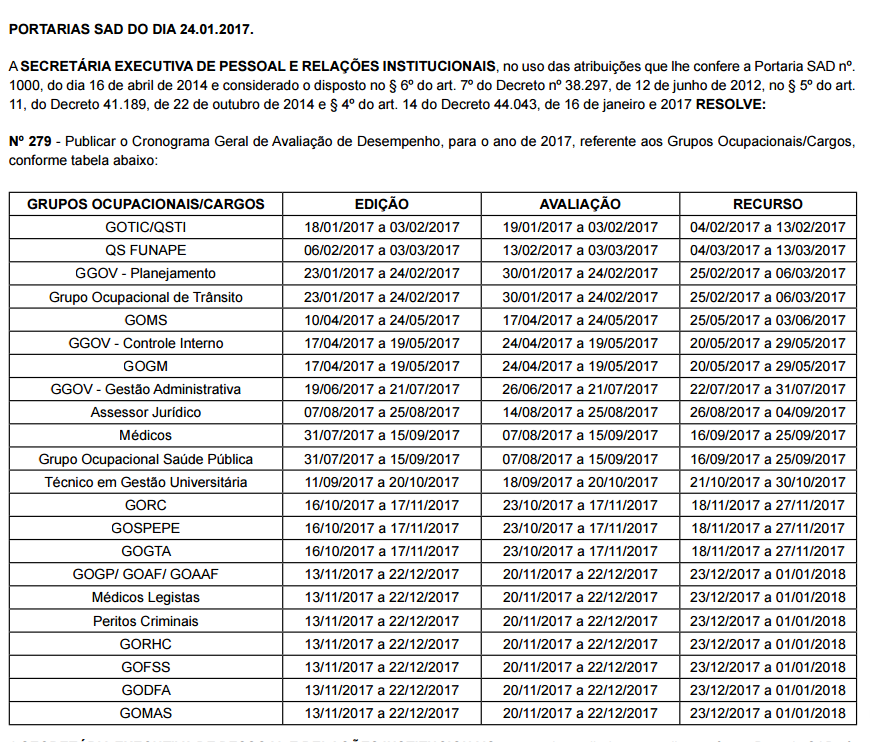 ETAPASETAPASETAPASETAPASETAPASPERÍODO AVALIATIVOPERÍODO DE REALIZAÇÃO DA AVALIAÇÃO DE DESEMPENHO DO GOMS 2017PUBLICAÇÃO DO RESULTADO PRELIMINAR DA AVALIAÇÃO DE DESEMPENHO DO GOMS 2017PERÍODO DE RECURSOPUBLICAÇÃO DO RESULTADO FINAL DA AVALIAÇÃO DE DESEMPENHO DO GOMS 20171° de abril a 31 de dezembro de 201617 de abril a 24 de maio de 2017Até o dia 26 de maio de 201725 de maio a 03 de junho de 201709 de junho de 2017